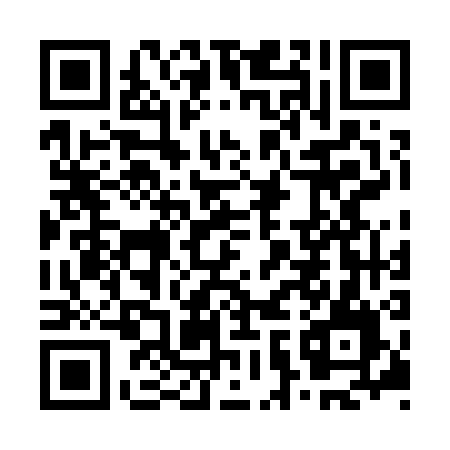 Ramadan times for Iksan, South KoreaMon 11 Mar 2024 - Wed 10 Apr 2024High Latitude Method: NonePrayer Calculation Method: Muslim World LeagueAsar Calculation Method: ShafiPrayer times provided by https://www.salahtimes.comDateDayFajrSuhurSunriseDhuhrAsrIftarMaghribIsha11Mon5:245:246:4912:424:036:366:367:5612Tue5:225:226:4712:424:036:376:377:5713Wed5:215:216:4612:424:046:386:387:5814Thu5:195:196:4412:414:046:396:397:5915Fri5:185:186:4312:414:056:406:408:0016Sat5:165:166:4212:414:056:416:418:0117Sun5:155:156:4012:414:056:416:418:0218Mon5:135:136:3912:404:066:426:428:0319Tue5:125:126:3712:404:066:436:438:0420Wed5:105:106:3612:404:076:446:448:0521Thu5:095:096:3412:394:076:456:458:0622Fri5:075:076:3312:394:076:466:468:0623Sat5:065:066:3212:394:086:476:478:0724Sun5:045:046:3012:384:086:476:478:0825Mon5:035:036:2912:384:086:486:488:0926Tue5:015:016:2712:384:086:496:498:1027Wed4:594:596:2612:384:096:506:508:1128Thu4:584:586:2412:374:096:516:518:1229Fri4:564:566:2312:374:096:526:528:1330Sat4:554:556:2112:374:096:526:528:1431Sun4:534:536:2012:364:106:536:538:151Mon4:514:516:1912:364:106:546:548:162Tue4:504:506:1712:364:106:556:558:173Wed4:484:486:1612:354:106:566:568:184Thu4:474:476:1412:354:116:576:578:195Fri4:454:456:1312:354:116:576:578:206Sat4:434:436:1112:354:116:586:588:217Sun4:424:426:1012:344:116:596:598:228Mon4:404:406:0912:344:117:007:008:239Tue4:384:386:0712:344:127:017:018:2410Wed4:374:376:0612:334:127:027:028:25